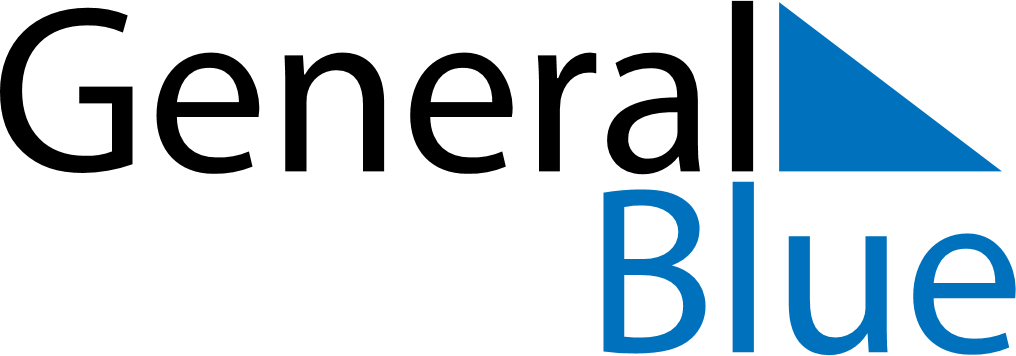 January 2024January 2024January 2024January 2024January 2024January 2024Sovetskiy, RussiaSovetskiy, RussiaSovetskiy, RussiaSovetskiy, RussiaSovetskiy, RussiaSovetskiy, RussiaSunday Monday Tuesday Wednesday Thursday Friday Saturday 1 2 3 4 5 6 Sunrise: 10:01 AM Sunset: 3:35 PM Daylight: 5 hours and 33 minutes. Sunrise: 10:01 AM Sunset: 3:37 PM Daylight: 5 hours and 35 minutes. Sunrise: 10:00 AM Sunset: 3:38 PM Daylight: 5 hours and 38 minutes. Sunrise: 9:59 AM Sunset: 3:40 PM Daylight: 5 hours and 40 minutes. Sunrise: 9:59 AM Sunset: 3:42 PM Daylight: 5 hours and 43 minutes. Sunrise: 9:58 AM Sunset: 3:43 PM Daylight: 5 hours and 45 minutes. 7 8 9 10 11 12 13 Sunrise: 9:57 AM Sunset: 3:45 PM Daylight: 5 hours and 48 minutes. Sunrise: 9:56 AM Sunset: 3:47 PM Daylight: 5 hours and 51 minutes. Sunrise: 9:54 AM Sunset: 3:49 PM Daylight: 5 hours and 55 minutes. Sunrise: 9:53 AM Sunset: 3:52 PM Daylight: 5 hours and 58 minutes. Sunrise: 9:52 AM Sunset: 3:54 PM Daylight: 6 hours and 2 minutes. Sunrise: 9:50 AM Sunset: 3:56 PM Daylight: 6 hours and 5 minutes. Sunrise: 9:49 AM Sunset: 3:58 PM Daylight: 6 hours and 9 minutes. 14 15 16 17 18 19 20 Sunrise: 9:47 AM Sunset: 4:01 PM Daylight: 6 hours and 13 minutes. Sunrise: 9:45 AM Sunset: 4:03 PM Daylight: 6 hours and 17 minutes. Sunrise: 9:44 AM Sunset: 4:05 PM Daylight: 6 hours and 21 minutes. Sunrise: 9:42 AM Sunset: 4:08 PM Daylight: 6 hours and 25 minutes. Sunrise: 9:40 AM Sunset: 4:10 PM Daylight: 6 hours and 30 minutes. Sunrise: 9:38 AM Sunset: 4:13 PM Daylight: 6 hours and 34 minutes. Sunrise: 9:36 AM Sunset: 4:15 PM Daylight: 6 hours and 39 minutes. 21 22 23 24 25 26 27 Sunrise: 9:34 AM Sunset: 4:18 PM Daylight: 6 hours and 43 minutes. Sunrise: 9:32 AM Sunset: 4:21 PM Daylight: 6 hours and 48 minutes. Sunrise: 9:30 AM Sunset: 4:23 PM Daylight: 6 hours and 53 minutes. Sunrise: 9:28 AM Sunset: 4:26 PM Daylight: 6 hours and 58 minutes. Sunrise: 9:26 AM Sunset: 4:29 PM Daylight: 7 hours and 3 minutes. Sunrise: 9:23 AM Sunset: 4:32 PM Daylight: 7 hours and 8 minutes. Sunrise: 9:21 AM Sunset: 4:34 PM Daylight: 7 hours and 13 minutes. 28 29 30 31 Sunrise: 9:19 AM Sunset: 4:37 PM Daylight: 7 hours and 18 minutes. Sunrise: 9:16 AM Sunset: 4:40 PM Daylight: 7 hours and 23 minutes. Sunrise: 9:14 AM Sunset: 4:43 PM Daylight: 7 hours and 28 minutes. Sunrise: 9:11 AM Sunset: 4:45 PM Daylight: 7 hours and 33 minutes. 